ALCALDIA MUNICIPAL DE USULUTÁN Se realizó junto a la comunidad de Jardines de Candelaria número 2 de Usulután, la construcción de 5 badenes solicitados por los pobladores.Fecha de Ejecución: diciembre 2019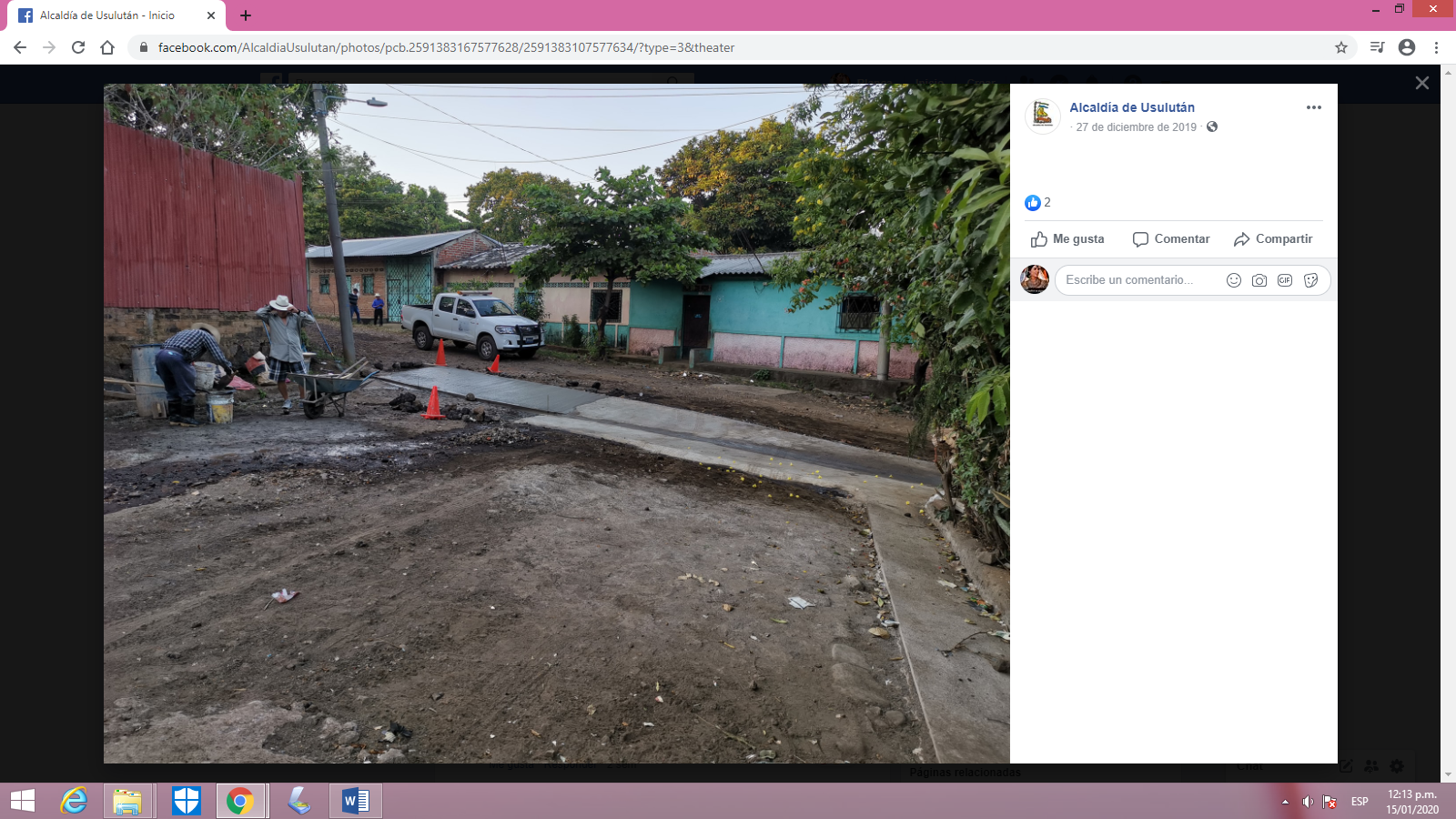 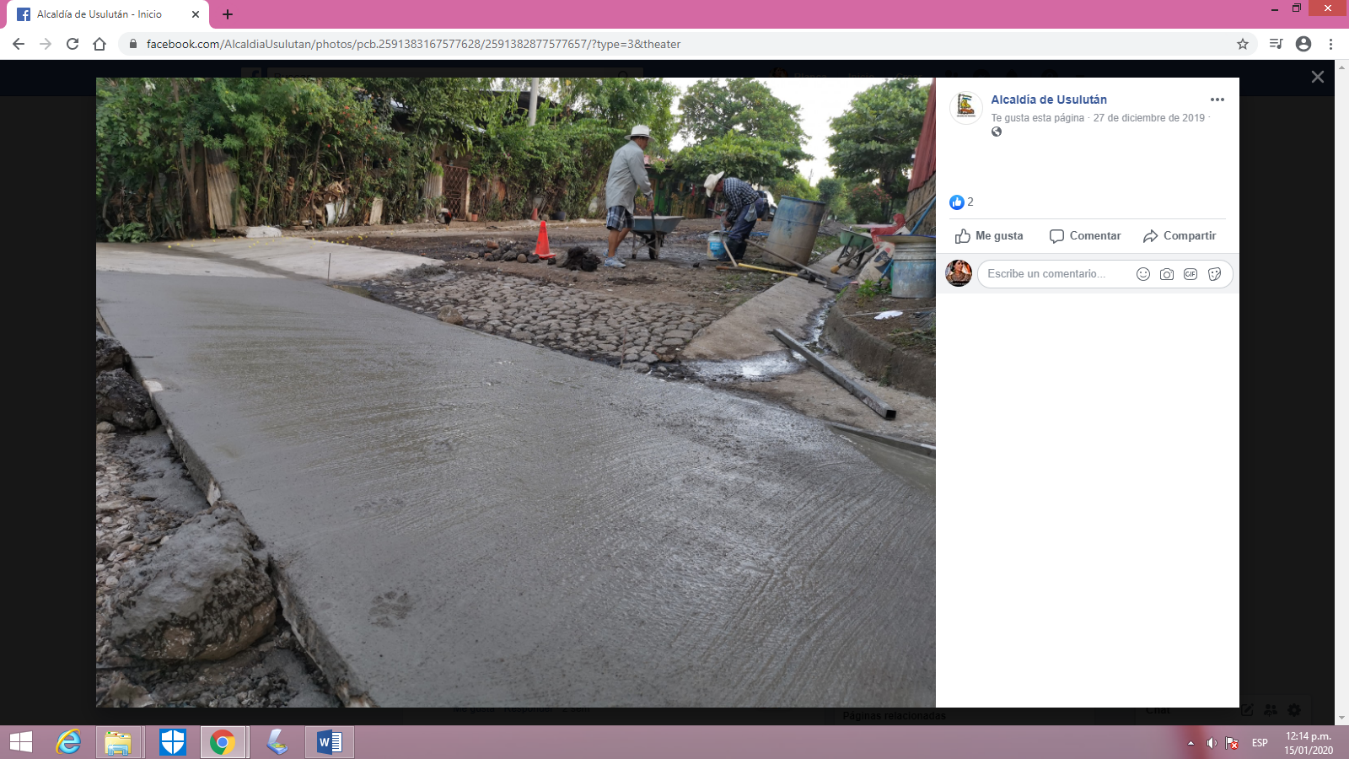 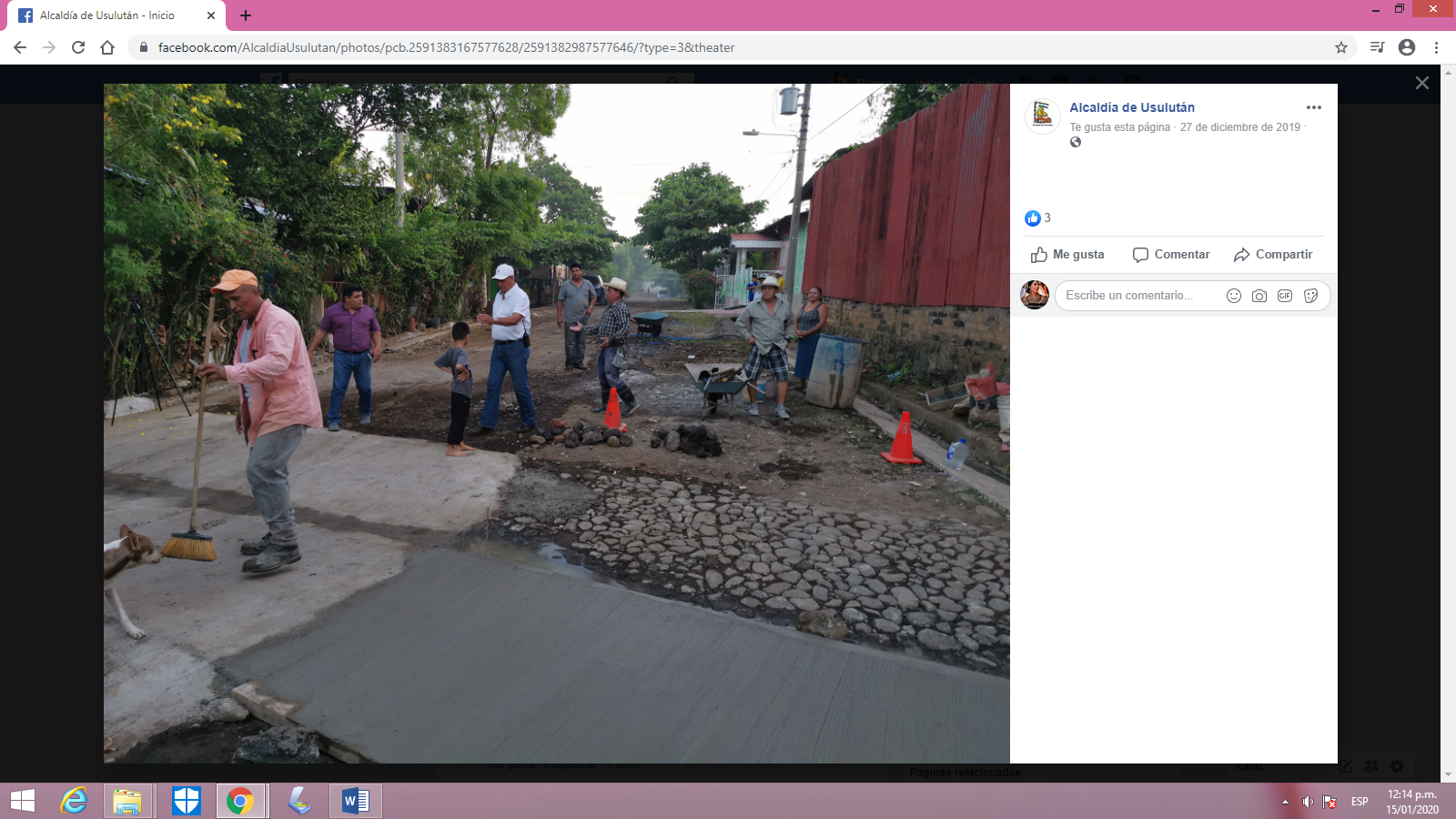 